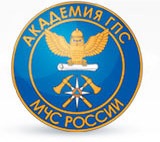 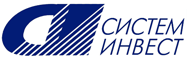 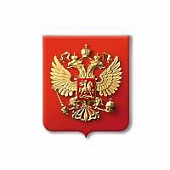 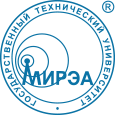 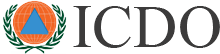 ЗАЯВКА на участие в научно-практической конференции «СОВРЕМЕННЫЕ ИНФОРМАЦИОННЫЕ И КОММУНИКАЦИОННЫЕ ТЕХНОЛОГИИ ДЛЯ ОБЕСПЕЧЕНИЯ КОМПЛЕКСНОЙ БЕЗОПАСНОСТИ»Время проведения:  23 - 24 октября 2014 г.Место проведения: отель ДАГОМЫС, г. Сочи, РоссияОфициальный оператор: ООО «ЭсСиДжи», 115419, Москва, ул. Шаболовка, 34 стр. 6 ИНН:7725831044 КПП: 772501001 р/с 40702810100000115002 в ЗАО «ВТБ 24», Москва к/с 30101810100000000716;  БИК 044525716Тел./Факс: (495) 419-01-63  info@scomgroup.ru 